Бюджет для граждан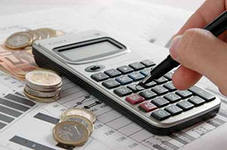 По отчету об исполнении бюджета городского округа ЗАТО Свободныйза 1 квартал 2017 годаИсполнение бюджета – процесс сбора и учета доходов и осуществление расходов на основе сводной бюджетной росписи и кассового плана.Исполнение бюджета – это этап бюджетного процесса, который начинается с момента утверждения решения о бюджете законодательным (представительным) органом муниципального образования и продолжается в течение финансового года. Можно выделить следующие этапы этого процесса: - исполнение бюджета по доходам,задача участников бюджетного процесса заключается в обеспечении полного и своевременного поступления в бюджет налогов, сборов, доходов от использования имущества и других обязательных платежей, в соответствии с утвержденным планом мобилизации доходов. - исполнение по расходам, которое означает последовательное финансирование мероприятий, предусмотренных решением о бюджете, в пределах утвержденных сумм с целью исполнения принятых муниципальным образованием расходных обязательств. - составление и утверждение отчета об исполнении бюджета является важной формой контроля над исполнением бюджета.Отчет об исполнении бюджета составляется по всем основным показателям доходов и расходов в установленном порядке с необходимым анализом исполнения доходов и расходования средств.Годовой отчет об исполнении бюджета предоставляется в Думу городского округа ЗАТО Свободный. По результатам рассмотрения отчета об исполнении бюджета Дума городского округа ЗАТО Свободный принимает решение об его утверждении либо отклонении.Основные характеристики бюджета городского округа ЗАТО Свободный за 1 квартал 2017 годаОсновные параметры исполнения бюджета городского округа ЗАТО Свободный за 1 квартал 2017 годаДоходы в расчете на одного человека – 9 382,7 рублейРасходы в расчете на одного человека – 11 677,3 рублейДоходы бюджета городского округа ЗАТО СвободныйДоходы бюджета городского округа ЗАТО Свободный образуются за счет налоговых и неналоговых доходов, а также за счет безвозмездных поступлений.Структура доходов бюджета городского округа ЗАТО Свободный за 1 квартал 2017 годаВсего поступило доходов 80 691,2 тыс. руб.Структура налоговых доходов бюджета городского округа ЗАТО Свободный за 1 квартал 2017 годаВсего поступило налоговых доходов 20 443,3 тыс. руб.Динамика налоговых поступлений в бюджет городского округа ЗАТО Свободный за 1 квартал 2016-2017 годовСтруктура неналоговых доходов в 1 квартале 2017 годаВсего поступило неналоговых доходов в 1 квартале 2017 года – 1 085,7 тыс. руб.Динамика неналоговых поступлений в бюджет городского округа ЗАТО Свободный за 1 квартал 2016 -2017 годовСтруктура безвозмездных поступлений в 1 квартале 2017 годаВсего поступило 59 162,2 тыс. руб.Динамика безвозмездных поступлений в бюджет городского округа ЗАТО Свободный за 1 квартал 2016-2017 годовРасходы бюджета городского округаРасходы бюджета городского округа – денежные средства, направленные на финансовое обеспечение задач и функций местного самоуправления.Функциональная структура расходов бюджета за 1 квартал 2017 годаВсего произведено расходов – 100 424,6 тыс. руб.Исполнение бюджета городского округа ЗАТО Свободный за 1 квартал 2017 года по расходамРасходы бюджета городского округа в 1 квартале 2017 года на ЖКХтыс.руб.Расходы бюджета городского округа в 1 квартале 2017 года на образованиетыс.руб.Образование городского округа ЗАТО Свободный7 муниципальных учрежденийРеализация муниципальных целевых программ в 1 квартале 2017 года  в тыс. руб.                                 Расходы по публично нормативным обязательствам в 1 квартале 2017 годатыс. руб.Источники финансирования дефицита бюджета городского округаВ процессе принятия и исполнения бюджета городского округа большое значение приобретает сбалансированность доходов и расходов. Дефицит - это превышение расходов над доходами. Профицит – это превышение доходов над расходами.Информация для контактовФинансовый отдел администрации городского округа ЗАТО СвободныйИндекс: 624790Адрес: п. Свободный, улица Майского, дом 67Телефон/факс: 8 (34345) 5-84-87Е-mail: svobodfin.vs@gmail.comВремя работы: понедельник - пятница с 08.00 до 12.00, с 13.00 до 17.00 часов.Руководитель: начальник финансового отдела администрации городского округа ЗАТО Свободный – Петрова Людмила ВасильевнаНаименованиеПлан (тыс. рублей)Факт в тысячах рублейПроцент исполненияУдельный вес, процентовДоходы - всего420 958,280 691,219,2хв том числе:-налоговые доходы170 774,620 443,312,025,3-неналоговые доходы10 105,91 085,710,71,4-безвозмездные поступления240 077,759 162,224,673,3Расходы - всего,487 940,5100 424,620,6хв том числе:-администрация ГО ЗАТО Свободный478 242,598 178,720,597,8-Дума ГО ЗАТО Свободный2 573,0492,619,10,5-Контрольный орган ГО ЗАТО Свободный1 915,2463,825,70,4-финансовый отдел администрации ГО ЗАТО Свободный5 209,81 289,524,81,3Дефицит (-), профицит(+)-66 982,3хххИсточники финансирования дефицита бюджета - всего,66 982,3ххх-изменение остатков средств бюджета66 982,3хххНаименованиеПланФактЖилищное хозяйство16 311,91 307,5Коммунальное хозяйство73 862,93 393,9Благоустройство19 521,5388,3Другие вопросы в области ЖКХ21,00,0Всего109 717,35 089,7НаименованиеПланФактДошкольное образование84 416,224 234,6Общее образование84 635,024 955,1Дополнительное образование55 577,917 314,0Молодежная политика и оздоровление детей5 598,3456,1Другие вопросы в области образования700,0261,7Всего230 927,467 221,5№ п/пНаименование программыПланФактМуниципальная  программа "Совершенствование социально-экономической политики и эффективности муниципального управления" на 2016-2020 годы20 814,52 893,2Муниципальная  программа "Безопасный город" на 2016-2020 годы9 400,3838,7Муниципальная  программа "Развитие образования в городском округе ЗАТО Свободный " на 2016-2020 годы230 288,466 765,5Муниципальная программа "Профилактика заболеваний и формирование здорового образа жизни" на 2016 -2020 годы484,0242,0Муниципальная  программа "Развитие  культуры, спорта и молодежной политики в городском округе ЗАТО Свободный" на 2016-2020 годы39 153,011 587,5Муниципальная программа "Развитие городского хозяйства" на 2016-2020 годы123 765,85 627,7Всего по муниципальным  программам423 906,087 954,6Наименование публично  нормативного обязательстваПланФактПредоставление гражданам субсидий на оплату жилого помещения и коммунальных услуг959,0480,1Осуществление государственного полномочия Свердловской области по предоставлению отдельным категориям граждан компенсации расходов на оплату жилого помещения и коммунальных услуг15 643,04 604,7Осуществление государственного полномочия Российской Федерации по предоставлению мер социальной поддержки по оплате жилого помещения и коммунальных услуг1 794,0502,2Всего18 396,05 587,0